Elementi vrednovanja u 8. razredu: Slušanje s razumijevanjemČitanje s razumijevanjemGovorenjePisanjePRIJEDLOG KRITERIJA VREDNOVANJA ZA DJELATNOST SLUŠANJA/ČITANJA S RAZUMIJEVANJEMPRIJEDLOG KRITERIJA VREDNOVANJA ZA DJELATNOST GOVORENJAPRIJEDLOG KRITERIJA VREDNOVANJA ZA DJELATNOST PISANJAPRIJEDLOG KRITERIJA VREDNOVANJA ZA DJELATNOST PREZENTACIJU POSTERA/PROJEKTATijekom školske godine sve jezične djelatnosti prate se i formativno te se opisuje učenikov napredak. OCJENAodličan (5)vrlo dobar (4)dobar (3)dovoljan (2)Učenik pokazuje globalno i selektivno razumijevanje teksta, izdvaja ključne i specifične informacije te primjenjuje strategije za poboljšanje razumijevanja pri slušanju i čitanju.Učenik pokazuje globalno i selektivno razumijevanje teksta, uz manju pomoć izdvaja ključne i specifične informacije. Učenik primjenjuje manje strategija za poboljšanje razumijevanja pri slušanju i čitanju.Uz čestu pomoć u većini aktivnosti pokazuje razumijevanje glavne poruke teksta srednje dužine i poznate tematike te izdvaja ključne i neke specifične informacije.Uz stalnu pomoć u manjem dijelu aktivnosti pokazuje razumijevanje glavne poruke teksta srednje dužine i poznate tematike te uz pomoć izdvaja ključne informacije.OCJENAodličan (5)vrlo dobar (4)dobar (3)dovoljan (2)Učenik se koristi naglaskom i intonacijom kako bi izrazio različit smisao informacije, samostalno izražava stav prema onome što govori, planira i priprema strukturu i sadržaj teksta/ razgovora,  povezuje elemente teksta u logičnu cjelinu koristeći se odgovarajućim jezičnim strukturama, uređuje, tj. ispravlja svoj govor, samostalno sudjeluje u neplaniranome razgovoru poznate tematike.Učenik se uglavnom točno koristi naglaskom i intonacijom kako bi izrazio različit smisao informacije, uz manju pomoć izražava stav prema onome što govori, planira i priprema strukturu i sadržaj teksta/ razgovora,  povezuje elemente teksta u logičnu cjelinu koristeći se odgovarajućim jezičnim strukturama, uređuje, tj. ispravlja svoj govor, samostalno sudjeluje u neplaniranome razgovoru poznate tematike. Čini manje pogreške koje nemaju utjecaja na razumijevanje.Učenik se uz čestu pomoć koristi naglaskom i intonacijom u poznatim porukama i situacijama radi izražavanja vlastitoga stava i značenja informacije. Uz čestu pomoć planira i priprema tekst srednje dužine, povezuje elemente teksta, prenosi glavnu poruku i ključne informacije teksta te se koristi odgovarajućim jezičnim strukturama. Ispravlja svoj govor uz čestu pomoć.Uz čestu pomoć planira, priprema i sudjeluje u planiranome razgovoru, sudjeluje u jednostavnome neplaniranom razgovoru poznate tematike. Katkad ga je teže razumjeti. Učeniku je potrebna pomoć s naglaskom i intonacijom u poznatim porukama i situacijama radi izražavanja vlastitoga stava i značenja informacije. Uz stalnu  pomoć planira i priprema tekst srednje dužine, povezuje elemente teksta, prenosi glavnu poruku i ključne informacije teksta te se koristi odgovarajućim jezičnim strukturama. Ispravlja svoj govor uz stalnu pomoć. Učenika je teško razumjeti.OCJENAodličan (5)vrlo dobar (4)dobar (3)dovoljan (2)Učenik samostalno i točno zapisuje izgovoreni tekst u kojemu se nalaze poznate jezične strukture, koristi se osnovnim pravopisnim znakovima. Planira strukturu i sadržaj teksta, koristi se primjerenim, kohezivnim sredstvima i jezičnim strukturama niže razine složenosti, primjenjuje pravopisna pravila, uređuje, tj. ispravlja svoj tekst.Učenik uz povremenu pomoć zapisuje izgovoreni tekst u kojemu se nalaze poznate jezične strukture, većinom se točno koristi osnovnim pravopisnim znakovima.Većinom samostalno planira strukturu i sadržaj teksta, koristi se primjerenim, kohezivnim sredstvima i jezičnim strukturama niže razine složenosti, primjenjuje pravopisna pravila, uređuje, tj. ispravlja svoj tekstUz čestu pomoć zapisuje izgovoreni tekst poznate tematike i odvaja dijelove rečenica i rečenice osnovnim pravopisnim znakovima.Uz čestu pomoć piše strukturiran tekst srednje dužine poznate tematike koristeći se s više jezičnih struktura niže razine složenosti i primjenjuje osnovna pravopisna pravila. Uz čestu pomoć ispravlja svoj tekst.Uz stalnu pomoć zapisuje izgovoreni tekst poznate tematike i odvaja dijelove rečenica i rečenice osnovnim pravopisnim znakovima.Samo uz stalnu  pomoć piše strukturiran tekst srednje dužine poznate tematike koristeći se s više jezičnih struktura niže razine složenosti i primjenjuje osnovna pravopisna pravila. Uz čestu pomoć ispravlja svoj tekst.OCJENA odličan (5)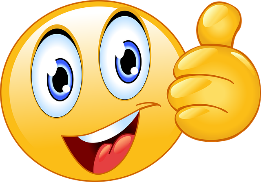 vrlo dobar (4)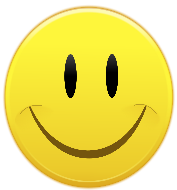 dobar (3)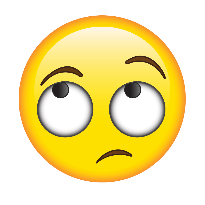 dovoljan (2)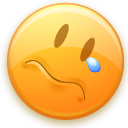 OPISIVAČ Učenik samostalno i točno prezentira svoj poster/projekt.Zna skoro sve potrebne riječi.Skoro sve riječi izgovara pravilno.Pri prezentaciji uz vokabular upotrebljava i točne rečenične strukture.Prezentaciju/projekt predaje na vrijeme.Učenik uz manju pomoć  uglavnom točno prezentira svoj poster/projekt.Zna većinu potrebnih riječi.Manji dio riječi izgovara uz pogreške.Pri prezentaciji uz vokabular upotrebljava i rečenične strukture.S prezentacijom/projektom kasni do tri dana.Učenik uz pomoć prezentira svoj poster/projekt.Zna dio potrebnih riječi.Riječi katkad izgovara pogrešno.Pri prezentaciji uz vokabular pokušava  upotrebljavati i rečenične strukture.S prezentacijom/projektom kasni do pet dana.Učenik uz pomoć prezentira svoj poster/projekt.Zna manji dio potrebnih riječi.Riječi često izgovara pogrešno.Pri prezentaciji se koristi samo vokabularom, a ne i rečenicama.S prezentacijom/projektom kasni do sedam dana.